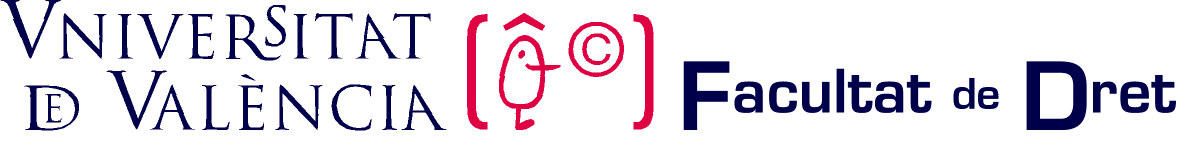 ELECCIONS PER RENOVACIO REPRESENTANTS PDI, PAS I PIF (19 DE NOVEMBRE DE 2020)PRESENTACIÓ DE CANDIDATURANom i cognoms: _______________________________________________________________NIF:____________________________     Tfn. contacte: ________________________________Adreça:  _______________________________________________________________________Població: ________________________________________________CP___________________          Correu electrònic de la UV: ____________________________________________________PER LA PRESENT MANIFESTE LA MEUA INTENCIÓ DE PRESENTAR-ME COM A CANDIDAT/A A: (marcar amb una X):JUNTA DE CENTRE: COL·LECTIU PERSONAL DOCENT  I  INVESTIGADOR (PDI)(Amb vinculació permanent) - CVPCOL·LECTIU PERSONAL DOCENT  I  INVESTIGADOR (PDI)(Sense vinculació permanent) - SVPCOL·LECTIU PERSONAL ADMINISTRACIÓ I SERVEIS (PAS)COL·LECTIU PERSONAL INVESTIGADOR EN FORMACIÓ (PIF)DATA:							SIGNATURA:CAL ADJUNTAR:fotocòpia DNISR. DEGÀ DE LA FACULTAT DE DRET